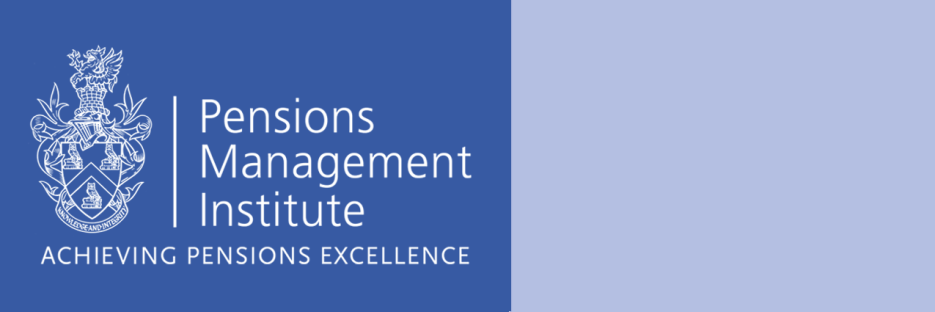 Core Unit 3 – Running a Workplace Pension SchemeAssignment 4(Part 5 – Treasury Management)Recommended Time: 1 HourList the information that is included in the trustees’ report and accounts.10 marksSummarise the key tax charges that need to be reported on the accounting for tax (AFT) return.10 marksList the various lump sum death benefits and explain the amount of tax payable.10 marksList the various records that must be retained by pension schemes.5 marksOutline the tasks that must be covered when setting up a pensioner payroll.5 marksWrite a short note explaining on the timing of contributions paid into a pension scheme10 marks